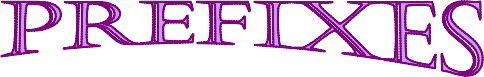 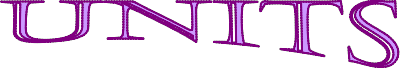 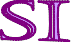 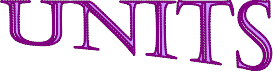 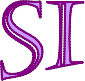 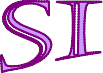 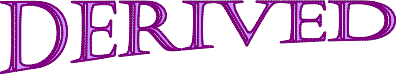 PrefixSymbolExponentialteraT1012gigaG109megaM106kilok103hectoh102dekaD or da101----------100decid10-1centic10-2millim10-3microμ10-6nanon10-9picop10-12QuantityQuantity SymbolUnit NameUnit abbreviationLengthlmetermMassmkilogramkgTimetsecondsTemperatureTkelvinKAmount of a SubstancenmolemolElectric CurrentIampereALuminous IntensityIvcandelacdQuantityUnitUnitAbbreviationDerivationAreasquare meterm2length x widthVolumecubic meterm3length x width x heightDensitykilograms per cubic meterkgm3massvolumeSpeedmeters per secondmslengthtime